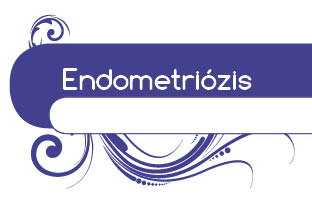 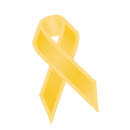 Kérdőív            igen   nemA menstruációt megelőzően több napig, akár egy hétig is fájdalmaim vannak		A menstruáció alatt erős, görcsös fájdalmaim vannakErős a menstruációs vérzésemMenstruáció alatt gyakran érzek hányingert, vagy érzem úgy, hogy elájulokRendszertelenül menstruálokMenstruációs ciklusom rövidebb, mint 28 napKezelték már az alhasi fájdalmaimat, de a gyulladáscsökkentők/antibiotikumok
nem segítettek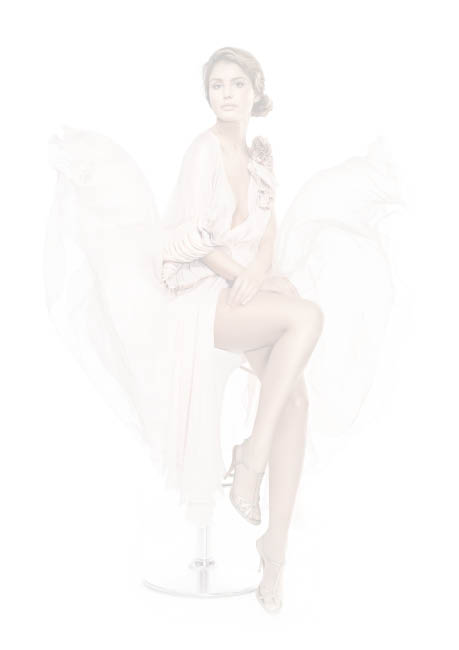 Édesanyámnak vagy nagymamámnak volt endometriózisaRégóta szeretnénk már gyermeket, de „nem jön össze”Fájdalmaim vannak szexuális aktus soránSokszor puffadok, gyakran van hasmenésem vagy székrekedésemFájdalmaim vannak vizelet vagy széklet ürítésekorGyakran fáj a derekamGyakran van pecsételő vérzésem két menstruáció között isFizikailag fáradtnak érzem magam, és ez rosszabbodik menstruáció idejénA fentiek közül egyes tünetek hátráltatnak a munkábanA fentiek közül egyes tünetek károsan befolyásolják a szexuális életemA fentiek közül egyes tünetek károsan befolyásolják a társas kapcsolataimatHa fenti mondatok közül több mint 3-at magára nézve igaznak talált feltétlenül konzultáljon nőgyógyászával: Önnél is felmerülhet az endometriózis gyanúja!